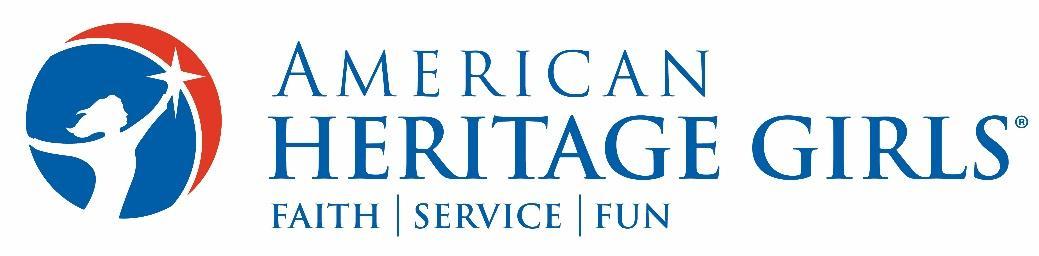 AHG Troop KY2521AHG is the premier national character development and leadership organization for young women that embraces Christian values and encourages family involvement. AHG’s mission is "building women of integrity through service to God, family, community and country."   You may find detailed information at the AHG website:  https://www.americanheritagegirls.org/ The HLS troop is open to girls in grades K-12 and typically meets every other Friday from 3:00- 4:30 at the Spring Meadows campus. During the meetings, girls work on badge work, participate in service projects and learn important leadership, social and spiritual development skills. Parents are expected to volunteer with the troop, and opportunities are available with varying time commitments. Please see the troop calendar and policies & procedures guidelines on the HLS website. If you’d like to learn more about AHG or are a returning family, we invite you to attend one of our parent meetings at the Spring Meadows campus, Upper School Building, scheduled for Friday, August 26th from 3:00-4:00 or Friday, September 9th during the first AHG meeting. If you plan to attend, please email our or Troop Coordinator, Marie Bryant, at ahgky2521@yahoo.com with any questions. Registration will begin August 26, 2022 and conclude September 23, 2022. 